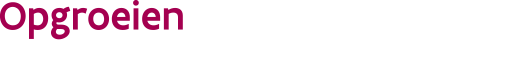 //////////////////////////////////////////////////////////////////////////////////////////////////////////////////////////////////////////////////////////////////////////////////////////////////////////////////////////////////////////////////////////////////Identificatiegegevens van de organisatieContactpersoon organisatorConsultatiebureauVerklaring op erewoord en ondertekeningIk verklaar dat deze aanvraag echt en volledig is.Bezorg dit formulier per e-mail aan OpgroeienOpgroeienTeam VoorzieningenbeleidKlantenmanagement artsen en consultatiebureausHallepoortlaan 27
1060  BRUSSELEmail: consultatiebureaus@opgroeien.beWaarvoor dient dit formulier?Als organisator kan je beslissen om de activiteiten in een consultatiebureau stop te zetten. Je meldt dit minimaal 6 maanden voor de werkelijke stopzetting door onderstaand formulier volledig in te vullen en door te sturen naar consultatiebureaus@opgroeien.be Waar kan je terecht voor meer informatie?Voor meer informatie kan je contact opnemen met je klantenbeheerder.Aan wie bezorg je dit formulier?De aanvraag bezorg je aan Opgroeien via e-mail naar: consultatiebureaus@opgroeien.benaam naam straat en nummerstraat en nummerpostnummer en gemeentepostnummer en gemeenteondernemingsnummerondernemingsnummer..Juridisch statuutJuridisch statuutJuridisch statuutJuridisch statuutJuridisch statuutJuridisch statuutJuridisch statuutJuridisch statuutlokaal bestuurlokaal bestuurlokaal bestuurlokaal bestuurlokaal bestuurlokaal bestuurlokaal bestuuruniversitaire instellinguniversitaire instellinguniversitaire instellinguniversitaire instellinguniversitaire instellinguniversitaire instellinguniversitaire instellingvzwvzwvzwvzwvzwvzwvzwVul hieronder de gegevens van de contactpersoon van de organisator in.Vul hieronder de gegevens van de contactpersoon van de organisator in.voor- en achternaamstraat en nummerpostnummer en gemeentetelefoonnummere-mailadresGegevens locatieGegevens locatieNaamIdentificatienummerTypeTypestraat en nummerpostnummer en gemeenteWanneer stoppen de activiteiten op het consultatiebureau?Wanneer stoppen de activiteiten op het consultatiebureau?Wanneer stoppen de activiteiten op het consultatiebureau?Wanneer stoppen de activiteiten op het consultatiebureau?Wanneer stoppen de activiteiten op het consultatiebureau?Wanneer stoppen de activiteiten op het consultatiebureau?Wanneer stoppen de activiteiten op het consultatiebureau?dagmaandjaarWat is de reden dat het consultatiebureau stopt?Wat is de reden dat het consultatiebureau stopt?Reden stopzettingdatumdagmaandjaarhandtekeningvoor- en achternaamfunctie